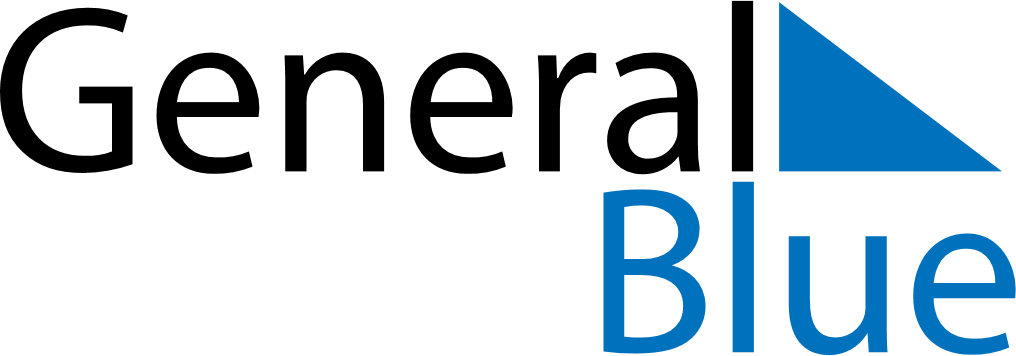 December 2026December 2026December 2026December 2026TanzaniaTanzaniaTanzaniaSundayMondayTuesdayWednesdayThursdayFridayFridaySaturday123445678910111112Independence Day13141516171818192021222324252526Christmas DayChristmas DayChristmas Day2728293031